                                 INSTITUTO PARROQUIAL NUESTRA SEÑORA DEL VALLE                                           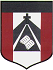 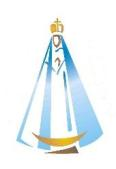 MÚSICA CUARTO GRADO Queridas familias:Invitamos a los chicos y chicas de 4to grado a participar de nuestra clase virtual de MÚSICA a realizarse el día VIERNES 26 DE JUNIO. La actividad durará aproximadamente 30 minutos y se brindará por la plataforma Zoom. Ese mismo día se les enviará el link de acceso. HORARIO: 4TO “A”: 11:00hs4TO “B”: 11:40hsElementos a tener en cuenta para la clase:Tener a disposición la carpeta de música (con lo que se haya podido completar hasta ahora de las actividades virtuales).Tener la letra de la canción Que ves el cielo, enviada anteriormente.¡Los esperamos! Nos acompañarán Seño Andrea de Catequesis, seño Sole de Plástica y profe Marcos de Música del primer ciclo.Saludo afectuosamente. Seño Milagros.